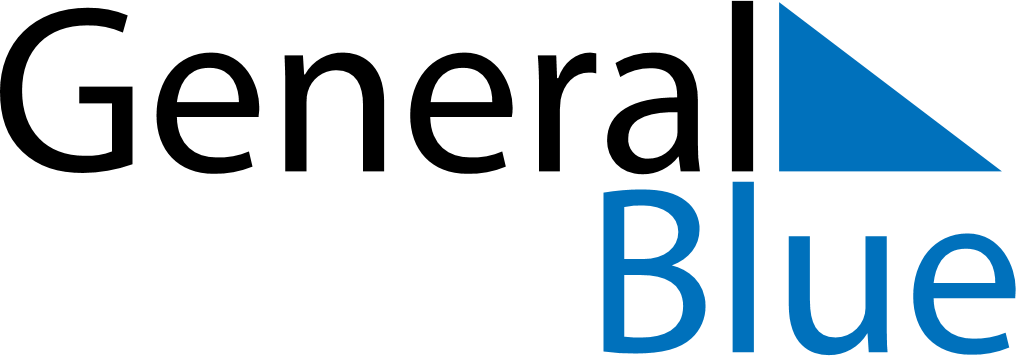 April 2025April 2025April 2025April 2025GuamGuamGuamMondayTuesdayWednesdayThursdayFridaySaturdaySaturdaySunday123455678910111212131415161718191920Tax DayGood FridayEaster Sunday2122232425262627Administrative Professionals Day282930